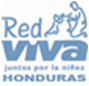 COORDINADOR O COORDINADORA DE PROYECTOÚnete a nuestro equipo en favor de la niñez y la juventudRed Viva Honduras es una red de organizaciones, iglesias e individuos cristianos, unidos para potenciar los recursos humanos, técnicos y financieros a favor de la niñez y la juventud en condiciones de vulnerabilidad.Objetivo de la posiciónAsegurar la ejecución de un proyecto con enfoque en la transparencia, la rendición de cuentas y la auditoría social a favor de los niños, niñas y jóvenes de Honduras.Principales responsabilidadesEjecutar el proyecto de transparencia, rendición de cuentas y auditoría social de acuerdo a los lineamientos aprobados por Red Viva y los donantesPreparar las planes anuales y mensuales de trabajo especificando las metodologías a utilizarGestionar alianzas y convenios con gobiernos locales, organizaciones de la sociedad civil e instituciones educativasOrganizar capacitaciones para jóvenes y Comités de adultos en Transparencia y Rendición de CuentasMonitorear la ejecución del proyecto de acuerdo al plan operativos anual, incluyendo el cumplimiento de los objetivos e indicadoresManejar responsablemente el presupuesto del proyectoRequisitosLicenciatura en desarrollo social o carrera afínCapacidad demostrada en administración de proyectosEdad de 28 años en adelanteExperiencia de al menos tres años en implementación de proyectosExperiencia previa en trabajo con gobiernos locales y comunidadesCompetencias en la elaboración de informes técnicosEnviar hoja de vida al correo redviva@redviva.hn